СОВЕТ  ДЕПУТАТОВСЕЛЬСКОГО  ПОСЕЛЕНИЯ  ВЕРХНЕМАТРЕНСКИЙ  СЕЛЬСОВЕТ Добринского муниципального района Липецкой области17-я сессия V-го созываР Е Ш Е Н И Е 10.10.2016 г.                        с. Верхняя Матренка                       №  47- рсО внесении изменений в Положение «О земельном налоге на территории сельского поселения Верхнематренский сельсовет Добринскогомуниципального района Липецкой области»Рассмотрев протест Прокуратуры Добринского района № 82-2016 от 12.09.2016  на решение № 170-рс  от 20.11.2014 г. «О принятии положения «О земельном налоге на территории сельского поселения Верхнематренский сельсовет Добринского муниципального района Липецкой области», принятое Советом депутатов сельского поселения Верхнематренский сельсовет, руководствуясь Налоговым кодексом Российской Федерации, Уставом сельского поселения Верхнематренский сельсовет Добринского муниципального района, учитывая  решения постоянных комиссий, Совет депутатов сельского поселения Верхнематренский сельсовет Добринского муниципального района          РЕШИЛ:1. Внести изменения в решение Совета депутатов № 170-рс от 20.11.2014г. «О принятии положения «О земельном налоге на территории сельского поселения Верхнематренский сельсовет Добринского муниципального района Липецкой области» (прилагаются).2. Направить указанные изменения главе сельского поселения для подписания и официального обнародования.        3. Настоящее решение вступает в силу со дня его принятия.Председатель Совета депутатов сельского поселения Верхнематренский сельсовет                                                   Н.В.Жаворонкова                                                                                   Приняты:                                                                            решением Совета депутатов                                                                сельского поселения                                                                                Верхнематренский сельсовет                                                                           от 10.10.2016 г. № 47 – рс                                                      ИЗМЕНЕНИЯ в Положение «О земельном налоге на территории сельского поселения Верхнематренский сельсовет Добринскогомуниципального района Липецкой области»(утв. решением Совета депутатов от 20.11.2014 г. № 170-рс)Внести в решение Совета депутатов сельского поселения Верхнематренский сельсовет «О принятии положения «О земельном налоге на территории сельского поселения Верхнематренский сельсовет Добринского муниципального района Липецкой области» № 170-рс от 25.11.2014 г. следующие изменения:1. ст.4 положения  изложить  в следующей редакции: «Уменьшение налоговой базы на не облагаемую налогом сумму, производится на основании документов, подтверждающих право на уменьшение налоговой базы, представляемых налогоплательщиком в налоговый орган по своему выбору».Глава сельского поселенияВерхнематренский сельсовет                                                     Н.В.Жаворонкова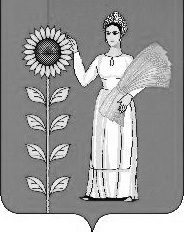 